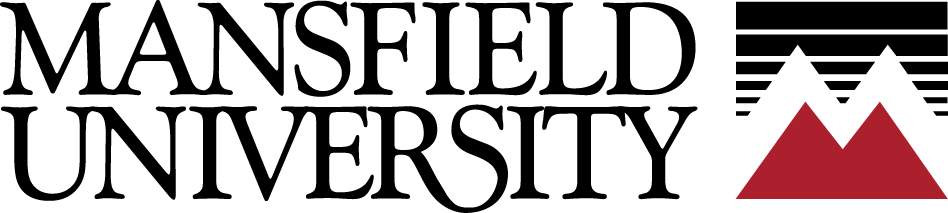 EARLY START PROGRAM (ESP) ONLINE COURSES: SUMMER 2021AMERICAN FAMILY SYSTEMSCourse Code:	  SOC 2232-190Description:	An examination of the diversity of marriage and family life in American society as reflected in changing social conditions and social policies.  Focus is given to social and economic justice and populations at risk, including the identification and function of values, norms, and codes relevant to marriage and family decision making.Instructor:	Dr. Janice Purk Credits:	3 creditsDates:	5/24 – 6/30/21 Summer I (SU) SessionNotes:	This course is required by the A.A.S. Health Education, B.S.E. Early Childhood and Elementary Education, and the B.S.W. Social Work degree programs. SOC 2232 is also a general education course at Mansfield University.HUMAN SEXUALITYCourse Code:   PSY 2212-190Description:	This course surveys scientific findings and contemporary perspectives in the area of human sexuality.  Topics include cultural, psychological, emotional, physiological, and developmental aspects of human sexuality and the information needed to help students make responsible decisions concerning their own sexuality and sexual behavior.Instructor:	Dr. Gretchen SechristCredits:	3 creditsDates:	7/1 – 8/12/21 Summer II (SF) SessionNotes:	PSY 2212 is a general education course at Mansfield University.INTRODUCTION TO BUSINESS AND MANAGEMENTCourse Code:  BUS 1130-190Description:	Studies an overview of the broad concept of business functions.  Provides a foundation for understanding the relationship between essential activities of business.  Helps students to determine and pursue their areas of interest and aptitude.Instructor:	Dr. Xia Zhou Credits:	3 creditsDates:	5/24 – 6/30/21 Summer I (SU) SessionNotes:	This course is required by the A.S. Business Administration, all B.S. Business Administration concentrations (Accounting, Management and Marketing) and the B.M. Music: Music Business degree programs.  INTRODUCTION TO GENERAL PSYCHOLOGYCourse Code:   PSY 1101-190Description:	Designed to familiarize students with the application of scientific psychology to human life. Includes the study of broad categories of human behavior through various psychological models.Instructor:	Dr. Francis Craig Credits:	3 creditsDates:	5/24 – 6/30/21 Summer I (SU) SessionNotes:	This course is required by the following degree programs: A.A.S. Health Education,B.S. Community Health Education, B.S.Ed. Early Childhood Education, B.M. Music Education, B.S.N. Nursing, B.S.Ed. Professional Studies in Secondary Education, and B.S. Psychology. PSY 1101 is also a general education course at Mansfield University.INTRODUCTION TO MUSIC FUNDAMENTALSCourse Code:   MU 1103-190Description:	An overview of music theory fundamentals, including notes, key signatures, scales, intervals, triads, Mm seventh chords, and rhythm.Instructor:	Dr. Andrew WaltersCredits:	1 creditDates:	7/1 – 8/12/21 Summer II (SF) SessionNotes:	This course is designed for music majors.INTRODUCTION TO SOCIOLOGYCourse Code:	  SOC 1101-190Description:	Introduction to the basic concepts, premises, and techniques involved in the scientific approach to the study of human societies. Analysis is made of selected aspects of social behavior at interpersonal, intergroup, and societal levels. Global perspectives are explored.Instructor:	Dr. Janice Purk Credits:	3 creditsDates:	5/24 - 6/30/21 Summer I (SU) SessionNotes:	This course is required by the following degree programs: A.A.S. Health Education, B.S. Community Health Education, B.S. Nutrition, and B.S.N. Nursing. SOC 1101 is also a general education course at Mansfield University.INTRODUCTORY STATISTICSCourse Code:  MA 1125-190Description:	A survey of basic statistical methods for analyzing data. Topics include descriptive statistics, probability, sampling, point and interval estimation, hypothesis tests, linear regression, correlation, and non-parametric tests.Instructor:	Dr. Kwang LeeCredits:	3 creditsDates:	7/1 – 8/12/21 Summer II (SF) SessionNotes:	This course is required by the following degree programs: A.S. Chemical Technology, A.S. Computer Information Systems, A.A.S. Health Education, B.S. Community Health Education, B.S. Biology – Medical Laboratory Sciences Concentration, B.S. Geosciences (all concentrations), B.S.N. Nursing, B.S. Nutrition, B.S.Ed. Professional Studies in Secondary Education – Earth/Space Science, English, and Social Studies Concentrations, B.S. Safety Management, and B.A. Sociology. This course may also be used to satisfy the mathematics requirement in the A.A.S. Environmental Technology program. MA 1125 is also a general education course at Mansfield University.PERSONAL FINANCECourse Code:	  BUS 2202-190Description:	This course focuses on financial decision-making tools and techniques of money management.  The course will analyze handling of financial records, financing of homes and automobiles, financing of education, and estate and retirement planning.Instructor:	Dr. Gopalan KuttyCredits:	3 creditsDates:	7/1 – 8/12/21 Summer II (SF) SessionNotes:	BUS 2202 is a general education course at Mansfield University.PRINCIPLES OF MACROECONOMICSCourse Code:	  ECO 1101-190Description:	An introduction to aggregate economics with emphasis on interdependence of sectors of an economy, aggregate concepts, determination of national income and fiscal and monetary policy for stabilization.Instructor:	Dr. Atika BenaddiCredits:	3 creditsDates:	5/24 – 6/30/21 Summer I (SU) SessionNotes:	This course is required by the A.S. Business Administration, all B.S. Business Administration concentrations (Accounting, Management and Marketing) and the B.M. Music: Music Business degree programs.  PHYSICAL GEOLOGY WITH LABCourse Code:  GEL 1125-190 and GEL 1125L-190Description:	A study of the solid portion of the earth, its composition, and the processes that act upon it. Included are such topics as rocks and minerals, weathering, and geologic structures.Instructor:	Dr. Lee Stocks Credits:	4 creditsDates:	7/1 – 8/12/21 Summer II (SF) SessionNotes:	This course is required by the A.A.S. Environmental Technology and B.S. Geosciences degree programs. GEL 1125 is also a general education course.SOFTWARE FOR BUSINESS APPLICATIONSCourse Code:	  CIS 2203-190Description:	This course focuses on advanced applications of spreadsheets, database 	management systems, and graphics.Instructor:	Dr. Jaesung SimCredits:	3 creditsDates:	7/1 – 8/12/21 Summer II (SF) SessionNotes:	This course is a required by the following degree programs: A.S. Business Administration, all B.S. Business Administration concentrations (Accounting, Management and Marketing), A.S. Chemical Technology, and A.S. Computer Information Systems.UNITED STATES HISTORY TO 1877Course Code:  HST 2201-190Description:	A survey of American history covering pre-European contact through colonization, independence, and the formation of the new republic; nationalism, sectionalism, and the growth of democracy in the 19th century; and the Civil War and Reconstruction.Instructor:	Dr. Frank Chua Credits:	3 creditsDates:	5/24 - 6/30/21 Summer I (SU) SessionNotes:	This course is required by the B.A. History and B.S.E. Professional Studies in 	Secondary Education Social Studies: History degree programs.  HST 2201 is a 	general education course at Mansfield University.WORLD CIVILIZATIONS TO 1350Course Code:  HST 1111-190Description:	A survey of significant ideas, events and cultural developments from the emergence of ancient civilizations to 1350.Instructor:	Dr. Shawndra HolderbyCredits:	3 creditsDates:	5/24 - 6/30/21 Summer I (SU) SessionNotes:	This course is required by the B.A. History and B.S.E. Professional Studies in 	Secondary Education Social Studies: History degree programs.  HST 1111 is a 	general education course at Mansfield University.